РОССИЙСКАЯ ФЕДЕРАЦИЯИРКУТСКАЯ ОБЛАСТЬ ЧЕРЕМХОВСКИЙ РАЙОНСАЯНСКОЕ СЕЛЬСКОЕ ПОСЕЛЕНИЕАДМИНИСТРАЦИЯПОСТАНОВЛЕНИЕот 22.11.2023 № 60с. СаянскоеО внесении изменений в муниципальную программу «Энергосбережение и повышение энергетической эффективности на территории Саянского сельского поселения на 2022-2024 годы», утвержденную постановлением администрации от 19.04.2022 № 21В целях повышения эффективности использования энергетических ресурсов на территории Саянского сельского поселения, руководствуясь статьей 179 Бюджетного кодекса Российской Федерации, Федеральным законом от 23.11.2009 № 261-ФЗ «Об энергосбережении и о повышении энергетической эффективности и о внесении изменений в отдельные законодательные акты Российской Федерации», постановлением администрации Саянского сельского поселения от 16.12.2013 №84 «Об утверждении Порядка разработки, утверждения и реализации муниципальных программ Саянского сельского поселения», статьями 32, 43 Устава Саянского сельского поселения, администрация Саянского сельского поселенияПОСТАНОВЛЯЕТ:1. Внести в муниципальную программу «Энергосбережение и повышение энергетической эффективности на территории Саянского сельского поселения на 2022-2024 годы», утвержденную постановлением администрации Саянского сельского поселения от 19.04.2022 № 21 (с изменениями от 08.12.2022 № 57) (далее – Программа), следующие изменения:1.1. Строку 9 паспорта Программы изложить в следующей редакции: «»;1.2. Абзац первый раздела 4 «Механизм реализации программы» изложить в следующей редакции:«Общий объем финансирования Программы из местного бюджета в 2022-2024 годах составит 144,7 тыс. рублей, в том числе:2022 год – 0 тыс. руб.;2023 год – 63,7 тыс. руб.;2024 год – 81,0 тыс. руб.;».1.3. Приложение 1 к Программе изложить в редакции приложения 1 к настоящему постановлению.1.4. Приложение 2 «Планируемые показатели эффективности реализации Программы» к Программе изложить в редакции приложения 2 к настоящему постановлению2. Главному специалисту администрации Саянского сельского поселения (Ивановская Г.А.):2.1. Внести информационную справку в оригинал постановления, указанного в пункте 1 настоящего постановления, о дате внесения в него изменений настоящим постановлением;2.2. опубликовать настоящее постановление в издании «Саянский вестник» и разместить в подразделе Саянского сельского поселения в разделе «Поселения района» официального сайта Черемховского районного муниципального образования cherraion.ru.3. Настоящее постановление вступает в законную силу со дня его официального опубликования (обнародования).4. Контроль за исполнением настоящего постановления возложить на главу Саянского сельского поселения Полозова С.Д.Глава Саянскогомуниципального образования						           С.Д. ПолозовПриложение 1к постановлению администрации Саянского сельского поселения от 22.11.2023 № 60Приложение 1к муниципальной программе «Энергосбережение 
и повышение энергетической эффективностина территории Саянского сельского поселения на 2022-2024 годы»Приложение 2к постановлению администрации Саянского сельского поселения от 22.11.2023 № 60Приложение 2к муниципальной программе «Энергосбережение 
и повышение энергетической эффективностина территории Саянского сельского поселения на 2022-2024 годы»Планируемые показатели эффективности реализации ПрограммыАктуальная редакцияУтверждена постановлением администрации Саянского сельского поселения от 19.04.2022 № 22 (с изменениями от 08.12.2022 № 57; от 22.11.2023 № 60)2022 годПаспорт МУНИЦИПАЛЬНой ПРОГРАММы«ЭНЕРГОСБЕРЕЖЕНИЕ И ПОВЫШЕНИЕ ЭНЕРГЕТИЧЕСКОЙ ЭФФЕКТИВНОСТИ НА ТЕРРИТОРИИ САЯНСКОГО СЕЛЬСКОГО 
ПОСЕЛЕНИЯ НА 2022-2024 ГОДЫ»Программа «Энергосбережение и повышение энергетической эффективности на территории Саянского сельского поселения на 2022-2024 годы» разработана с учетом результатов проведения энергетического обследования (энергоаудита) с последующим составлением энергетического паспорта потребителя энергетических ресурсов.Настоящая программа включает в себя комплекс мероприятий по снижению затрат на потребляемые энергоресурсы, переход на энергосберегающие технологии, а также мероприятия, повышающие надежность функционирования коммунальных систем бюджетных учреждений. Данная программа предусматривает решение задачи ликвидации сверхнормативного износа основных фондов, разработку и широкое внедрение мер по стимулированию эффективного и рационального хозяйствования.Раздел 1. Содержание проблемы и обоснование необходимости ее решения программно - целевым методомСегодняшнее состояние дел по энергосбережению не в полном объеме отвечает потребностям и нуждается в принятии и реализации практических мер, способных обеспечить переход учреждений Саянского сельского поселения на энергосберегающий путь развития. Неэффективное использование топлива и других энергоресурсов бюджетными учреждениями Саянского сельского поселения обусловлено несовершенством действующих правовых, управленческих, финансово-экономических и ценовых механизмов. Отсутствие финансовых средств тормозит внедрение ресурсосберегающих технологий в учреждениях Саянского сельского поселения. Энергозатратность все в большей степени определяется постоянно возрастающей долей устаревших основных фондов, изношенностью оборудования. Значительной проблемой для Саянского сельского поселения являются сверхнормативные потери энергоресурсов. Проводимые мероприятия по их снижению являются недостаточными и заметных результатов не приносят. Также существует ряд задач, которые надо решать с учетом того, что в настоящее время ресурсосбережение является проблемой организационной, управленческой и, в основной степени, финансовой.Исходя из этого, приоритетными должны быть мероприятия, способствующие созданию практических механизмов по решению энергосберегающих проблем. Для этого и разработана программа основных направлений энергосбережения в Саянском сельском поселении. Для выполнения данной Программы необходимо сотрудничество со всеми заинтересованными организациями, деятельность которых связана с энергосбережением. К числу первоочередных относятся вопросы финансового обеспечения энергосберегающих мероприятий. Эти вопросы являются наиболее сложными и важными.Задача Программы - интегрировать имеющиеся ресурсы и возможности для скорейшего достижения конкретных весомых результатов политики энергосбережения.Раздел 2. Основные цели и задачи ПрограммыЦелью Программы является осуществление энергосберегающих мероприятий и повышение эффективности использования энергетических ресурсов бюджетными структурами, находящимися в муниципальной собственности Саянского сельского поселения. Каждая из решаемых отраслевых задач в области энергосбережения и повышения энергетической эффективности должна быть интегрирована в общую задачу повышения энергоэффективности на территории Саянского сельского поселения. Для достижения указанной цели предлагаются к решению следующие задачи:1. Создание условий для обеспечения энергосбережения и повышения энергетической эффективности в бюджетной сфере Саянского сельского поселения.2. Создание системы мониторинга, информационного и методического обеспечения мероприятий по энергосбережению и повышению энергетической эффективности на территории Саянского сельского поселения.3. Содействие строительству, реконструкции и капитальному ремонту зданий, строений, сооружений, соответствующих высокому классу энергоэффективности.Эти направления ориентированы на оптимизацию расходов бюджета Саянского сельского поселения при обеспечении энергетическими ресурсами бюджетных учреждений, сокращение непроизводственных потерь энергетических ресурсов, повышение эффективности использования энергетических ресурсов в системах коммунальной инфраструктуры, повышение уровня оснащенности приборами учета используемых энергетических ресурсов.Раздел 3. Перечень мероприятий ПрограммыВ рамках Программы определены следующие основные мероприятия (Приложение 1):3.1. Создание условий для обеспечения энергосбережения и повышения энергетической эффективности в бюджетной сфере Саянского сельского поселения.Реализация мероприятия «Создание условий для обеспечения энергосбережения и повышения энергетической эффективности в бюджетной сфере Саянского сельского поселения» предусматривает выполнение следующих мероприятий:1. Содействие в реализации мероприятий в области энергосбережения и повышения энергетической эффективности в бюджетной сфере.Энергопотребление бюджетных структур, находящихся в муниципальной собственности, строго лимитируется. В соответствии с требованиями статьи 24 Федерального закона № 261-ФЗ «Об энергосбережении», начиная с 1 января , муниципальное учреждение обязано обеспечить снижение в сопоставимых условиях объема, потребляемых им воды, электрической энергии, тепловой энергии, твёрдого топлива в течение пяти лет не менее чем на 15 % от объема, фактически потребленного им в 2009 году каждого из указанных ресурсов с ежегодным снижением такого объема не менее чем на 3 %.Для определения перечня технических и технологических мероприятий, реализация которых позволит выполнить требования законодательства по снижению энергопотребления, проведены энергетические обследования бюджетных структур, находящихся в муниципальной собственности Саянского сельского поселения.Направление «Содействие в реализации мероприятий в области энергосбережения и повышения энергетической эффективности в бюджетной сфере» включает в себя мероприятия по поверке и замене выработавших свой технический ресурс приборов учета. В мероприятиях Программы предусмотрены реконструкция систем отопления, электроснабжения, реконструкция системы вентиляции, установка энергосберегающих ламп и другие мероприятия в области энергосбережения, привлечение бюджетных ресурсов для финансирования наиболее эффективных энергосберегающих проектов.Ответственными исполнителями по данному мероприятию является администрация Саянского сельского поселения.3.2. Создание системы мониторинга и информационного и методического обеспечения мероприятий по энергосбережению и повышению энергетической эффективности на территории Саянского сельского поселения.В рамках данного основного мероприятия предусмотрена реализация следующих мероприятий:1. Создание системы мониторинга и управления энергосбережением и повышением энергетической эффективности в целях отбора, пред инвестиционной подготовки и сопровождения проектов в области энергосбережения и повышения энергетической эффективности;2. Обучение, подготовка и переподготовка кадров в области энергосбережения и повышения энергетической эффективности.3. Формирование мотивации для эффективного и рационального использования энергетических ресурсов.Создание системы мониторинга и управления энергосбережением и повышением энергетической эффективности в целях отбора, пред инвестиционной подготовки и сопровождения проектов в области энергосбережения и повышения энергетической эффективности представляет собой трехуровневую модель.Первый уровень - административный. Он включает в себя разработку форм, алгоритмов сбора, предоставления и агрегирования информации в области энергосбережения и повышения энергетической эффективности.Второй уровень - сбор и обработка информации в области энергосбережения и повышения энергетической эффективности.Реализация данного мероприятия позволит сформировать информационно основу для сокращения расходов местного бюджета в части оплаты коммунальных услуг организациями бюджетной сферы в рамках исполнения требований статьи 24 Федерального закона №261-ФЗ «Об энергосбережении».Третий уровень - это формирование свода данных в рамках исполнения 
пункта 9 требований постановления Правительства Российской Федерации 
от 01.06.2010 № 391 «О порядке создания государственной информационной системы в области энергосбережения и повышения энергетической эффективности и условий для ее функционирования» для представления в ГИС «Энергоэффективности».Ответственный исполнитель этих мероприятий – Администрация Саянского сельского поселения.В целях организации работ по образовательной подготовке и повышению квалификации работников бюджетных структур, ответственных за мероприятия по энергосбережению в учреждениях, в рамках данной программы предусмотрена реализация мероприятия «Обучение, подготовка и переподготовка кадров в области энергосбережения и повышения энергетической эффективности».В рамках данного мероприятия планируется осуществлять обучение, подготовку и переподготовку не менее 2-х специалистов в области энергосбережения.С целью формирования мотивации для эффективного и рационального использования энергетических ресурсов необходимо проведение постоянной кампании в средствах массовой информации путем размещения подразделе Саянского сельского поселения раздела «Поселения района» официального сайта Черемховского районного сельского поселения cherraion.ru и печатном издании «Саянский вестник», информационных релизов об эффективности мероприятий по энергосбережению в быту и на производстве. Информация должна формировать в сознании руководителей и работников предприятий и учреждений, а также населения Саянского сельского поселения энергосберегающее поведение.Ответственный исполнитель данного мероприятия – администрация Саянского сельского поселения.3.3. Содействие строительству, реконструкции и капитальному ремонту зданий, строений, сооружений, соответствующих высокому классу энергоэффективности.В рамках Программы запланированы мероприятия по строительству, реконструкции и капитальному ремонту зданий, строений, сооружений, соответствующих высокому классу энергоэффективности. Реализация данного мероприятия ориентирована на объекты, в которых расположены учреждения социальной сферы муниципальной собственности Саянского сельского поселения.Реализация мероприятий по строительству новых, капитальному ремонту или реконструкции действующих объектов социальной сферы с целью достижения высоких показателей энергоэффективности зданий, строений и сооружений включает в себя как проекты полного цикла, предусматривающие весь спектр работ: разработку проектно-сметной документации или приобретение и привязку уже апробированных вариантов проектов; строительно-монтажные и пусконаладочные работы, так и отдельные комплексные проекты, в рамках которых предусматривается капитальный ремонт или реконструкция инженерных систем и систем энергоснабжения зданий, строений или сооружений, предполагающих использование энергоэффективного оборудования, технических и технологических решений, возобновляемых и вторичных источников энергии; выполнение работ по утеплению ограждающих конструкций. Мероприятия Программы предусматривают проведение капитального ремонта кровли, фундамента, печей, а также мероприятия, рекомендованные по результатам энергетического обследования.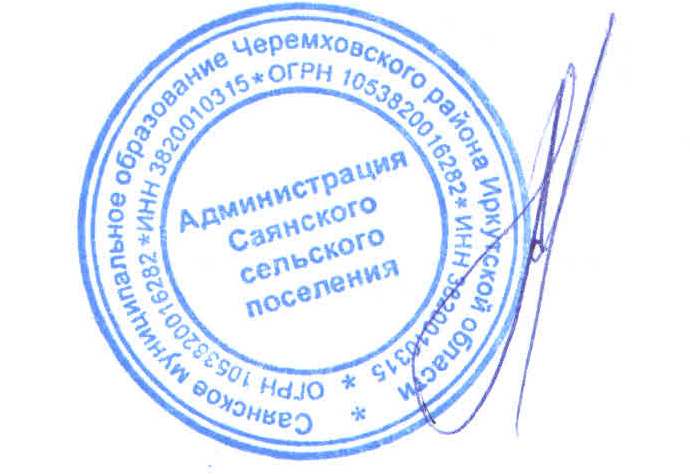 Ответственным исполнителем мероприятия по строительству, реконструкции и капитальному ремонту зданий, строений, сооружений, соответствующих высокому классу энергоэффективности, является администрация Саянского сельского поселения.Раздел 4. Механизм реализации программыОбщий объем финансирования Программы из местного бюджета в 2022-2024 годах составит 144,7 тыс. рублей, в том числе:2022 год – 0 тыс. руб.;2023 год – 63,7 тыс. руб.;2024 год – 81,0 тыс. руб.;Объем финансирования Программы может ежегодно уточняться при формировании бюджета Саянского сельского поселения на очередной финансовый год исходя из возможностей местного бюджета и затрат, необходимых для реализации Программы.При реализации Программы в установленном порядке могут быть использованы:а) средства, переданные из районного и областного бюджетов;б) иные внебюджетные средства, в том числе:– средства организаций коммунального комплекса;– средства энергосервисных организаций, предусмотренные на соответствующие цели.Объемы финансирования и мероприятия Программы подлежат ежегодному уточнению для принятия к финансированию на очередной финансовый год путем внесения изменений в программу.Управление за ходом реализации Программы возлагается на администрацию Саянского сельского поселения.Раздел 5. Оценка эффективности реализации программыОценка эффективности реализации Программы будет производиться с помощью целевых показателей по направлениям, которые отражают выполнение мероприятий Программы (Приложение 2).Планируемые значения целевых показателей могут ежегодно корректироваться c учетом фактически достигнутых результатов реализации Программы и изменением социально-экономической обстановки на территории Саянского сельского поселения, не связанной с проведением мероприятий по энергосбережению и повышению энергетической эффективности, а так же в зависимости от утвержденного в местном бюджете на текущий год объема финансирования для реализации Программы.Успешная реализация программы позволит:- создать экономический и энергоресурс сберегающий механизм, стимулирующий экономное использование учреждениями бюджетной сферы энергетических и материальных ресурсов и сокращение нерационального потребления коммунальных услуг при гарантированном и бесперебойном их предоставлении;- снизить затраты на оплату коммунальных услуг учреждениями бюджетной сферы.Объем и источники финансирования Программы.Общий объем финансирования Программы из бюджета Саянского сельского поселения составит 144,7 тыс. рублей, в том числе по годам:2022 год – 0 тыс. рублей;2023 год – 63,7 тыс. рублей;2024 год – 81,0 тыс. рублей.Объем финансирования Программы может ежегодно корректироваться в связи с изменениями уровня инфляции и уточняться при формировании бюджета Саянского сельского поселения на очередной финансовый год, исходя из возможностей местного бюджета и затрат, необходимых для реализации Программы.При реализации мероприятий Программы в установленном порядке могут быть использованы средства районного, областного бюджета и внебюджетные источники.№ п/пНаименование основного мероприятия, мероприятия Ответственный исполнитель, соисполнитель, участникИсточник финансового обеспеченияОбъем финансирования муниципальной программы, тыс. руб.Объем финансирования муниципальной программы, тыс. руб.Объем финансирования муниципальной программы, тыс. руб.Объем финансирования муниципальной программы, тыс. руб.Объем финансирования муниципальной программы, тыс. руб.№ п/пНаименование основного мероприятия, мероприятия Ответственный исполнитель, соисполнитель, участникИсточник финансового обеспеченияЗа весь период реализацииВ том числе по годамВ том числе по годамВ том числе по годам№ п/пНаименование основного мероприятия, мероприятия Ответственный исполнитель, соисполнитель, участникИсточник финансового обеспеченияЗа весь период реализации2022 год2023 год2024 год12345678Муниципальная программа «Энергосбережение и повышение энергетической эффективности на территории Саянского сельского поселения на 2022-2024 годы»Цель программы: Цель Осуществление энергосберегающих мероприятий и повышение эффективности использования энергетических ресурсов бюджетными структурами, находящимися в муниципальной собственности Саянского сельского поселения.Муниципальная программа «Энергосбережение и повышение энергетической эффективности на территории Саянского сельского поселения на 2022-2024 годы»Цель программы: Цель Осуществление энергосберегающих мероприятий и повышение эффективности использования энергетических ресурсов бюджетными структурами, находящимися в муниципальной собственности Саянского сельского поселения.Муниципальная программа «Энергосбережение и повышение энергетической эффективности на территории Саянского сельского поселения на 2022-2024 годы»Цель программы: Цель Осуществление энергосберегающих мероприятий и повышение эффективности использования энергетических ресурсов бюджетными структурами, находящимися в муниципальной собственности Саянского сельского поселения.Муниципальная программа «Энергосбережение и повышение энергетической эффективности на территории Саянского сельского поселения на 2022-2024 годы»Цель программы: Цель Осуществление энергосберегающих мероприятий и повышение эффективности использования энергетических ресурсов бюджетными структурами, находящимися в муниципальной собственности Саянского сельского поселения.Муниципальная программа «Энергосбережение и повышение энергетической эффективности на территории Саянского сельского поселения на 2022-2024 годы»Цель программы: Цель Осуществление энергосберегающих мероприятий и повышение эффективности использования энергетических ресурсов бюджетными структурами, находящимися в муниципальной собственности Саянского сельского поселения.Муниципальная программа «Энергосбережение и повышение энергетической эффективности на территории Саянского сельского поселения на 2022-2024 годы»Цель программы: Цель Осуществление энергосберегающих мероприятий и повышение эффективности использования энергетических ресурсов бюджетными структурами, находящимися в муниципальной собственности Саянского сельского поселения.Муниципальная программа «Энергосбережение и повышение энергетической эффективности на территории Саянского сельского поселения на 2022-2024 годы»Цель программы: Цель Осуществление энергосберегающих мероприятий и повышение эффективности использования энергетических ресурсов бюджетными структурами, находящимися в муниципальной собственности Саянского сельского поселения.Муниципальная программа «Энергосбережение и повышение энергетической эффективности на территории Саянского сельского поселения на 2022-2024 годы»Цель программы: Цель Осуществление энергосберегающих мероприятий и повышение эффективности использования энергетических ресурсов бюджетными структурами, находящимися в муниципальной собственности Саянского сельского поселения.Муниципальная программа «Энергосбережение и повышение энергетической эффективности на территории Саянского сельского поселения на 2022-2024 годы»Цель программы: Цель Осуществление энергосберегающих мероприятий и повышение эффективности использования энергетических ресурсов бюджетными структурами, находящимися в муниципальной собственности Саянского сельского поселения.Муниципальная программа «Энергосбережение и повышение энергетической эффективности на территории Саянского сельского поселения на 2022-2024 годы»Цель программы: Цель Осуществление энергосберегающих мероприятий и повышение эффективности использования энергетических ресурсов бюджетными структурами, находящимися в муниципальной собственности Саянского сельского поселения.Всего по муниципальной программеСаянская администрация,  МКУ «КДЦ «Саянский СДК»Всего144,7063,781,0Всего по муниципальной программеСаянская администрация,  МКУ «КДЦ «Саянский СДК»местный бюджет144,7063,781,0Всего по муниципальной программеСаянская администрация,  МКУ «КДЦ «Саянский СДК»областной бюджет0000Всего по муниципальной программеСаянская администрация,  МКУ «КДЦ «Саянский СДК»внебюджетные источники00001Основное мероприятие 1Создание условий для обеспечения энергосбережения и повышения энергетической эффективности в бюджетной сфере Саянского сельского поселенияСаянская администрация,  МКУ «КДЦ «Саянский СДК»Всего22,0015,07,01Основное мероприятие 1Создание условий для обеспечения энергосбережения и повышения энергетической эффективности в бюджетной сфере Саянского сельского поселенияСаянская администрация,  МКУ «КДЦ «Саянский СДК»местный бюджет22,0015,07,01Основное мероприятие 1Создание условий для обеспечения энергосбережения и повышения энергетической эффективности в бюджетной сфере Саянского сельского поселенияСаянская администрация,  МКУ «КДЦ «Саянский СДК»областной бюджет00001Основное мероприятие 1Создание условий для обеспечения энергосбережения и повышения энергетической эффективности в бюджетной сфере Саянского сельского поселенияСаянская администрация,  МКУ «КДЦ «Саянский СДК»внебюджетные источники00001.1Мероприятие 1приобретение светильников с энергосберегающими (люминесцентными) лампами взамен светильников с лампами накаливанияСаянская администрация,  МКУ «КДЦ «Саянский СДК»Всего20,0015,05,01.1Мероприятие 1приобретение светильников с энергосберегающими (люминесцентными) лампами взамен светильников с лампами накаливанияСаянская администрация,  МКУ «КДЦ «Саянский СДК»местный бюджет20,0015,05,01.1Мероприятие 1приобретение светильников с энергосберегающими (люминесцентными) лампами взамен светильников с лампами накаливанияСаянская администрация,  МКУ «КДЦ «Саянский СДК»областной бюджет00001.1Мероприятие 1приобретение светильников с энергосберегающими (люминесцентными) лампами взамен светильников с лампами накаливанияСаянская администрация,  МКУ «КДЦ «Саянский СДК»внебюджетные источники00001.2Мероприятие 2приобретение теплоизоляционных материалов для утепления дверных и оконных проемов, ограждающих конструкций в местах промерзания и утечки тепла и т.д.Саянская администрацияВсего2,0002,01.2Мероприятие 2приобретение теплоизоляционных материалов для утепления дверных и оконных проемов, ограждающих конструкций в местах промерзания и утечки тепла и т.д.Саянская администрацияместный бюджет2,0002,01.2Мероприятие 2приобретение теплоизоляционных материалов для утепления дверных и оконных проемов, ограждающих конструкций в местах промерзания и утечки тепла и т.д.Саянская администрацияобластной бюджет00001.2Мероприятие 2приобретение теплоизоляционных материалов для утепления дверных и оконных проемов, ограждающих конструкций в местах промерзания и утечки тепла и т.д.Саянская администрациявнебюджетные источники00002Основное мероприятие 2Создание системы мониторинга, информационного и методического обеспечения мероприятий по энергосбережению и повышению энергетической эффективности на территории Саянского сельского поселенияСаянская администрацияВсего00002Основное мероприятие 2Создание системы мониторинга, информационного и методического обеспечения мероприятий по энергосбережению и повышению энергетической эффективности на территории Саянского сельского поселенияСаянская администрацияместный бюджет00002Основное мероприятие 2Создание системы мониторинга, информационного и методического обеспечения мероприятий по энергосбережению и повышению энергетической эффективности на территории Саянского сельского поселенияСаянская администрацияобластной бюджет00002Основное мероприятие 2Создание системы мониторинга, информационного и методического обеспечения мероприятий по энергосбережению и повышению энергетической эффективности на территории Саянского сельского поселенияСаянская администрациявнебюджетные источники00002.1Мероприятие 1обучение, подготовка и переподготовка кадров в области энергосбережения и повышения энергетической эффективностиСаянская администрацияВсего00002.1Мероприятие 1обучение, подготовка и переподготовка кадров в области энергосбережения и повышения энергетической эффективностиСаянская администрацияместный бюджет00002.1Мероприятие 1обучение, подготовка и переподготовка кадров в области энергосбережения и повышения энергетической эффективностиСаянская администрацияобластной бюджет00002.1Мероприятие 1обучение, подготовка и переподготовка кадров в области энергосбережения и повышения энергетической эффективностиСаянская администрациявнебюджетные источники00003Основное мероприятие 3Содействие строительству, реконструкции и капитальному ремонту зданий, строений, сооружений, соответствующих высокому классу энергоэффективностиСаянская администрация,  МКУ «КДЦ «Саянский СДК»Всего122,7048,774,03Основное мероприятие 3Содействие строительству, реконструкции и капитальному ремонту зданий, строений, сооружений, соответствующих высокому классу энергоэффективностиСаянская администрация,  МКУ «КДЦ «Саянский СДК»местный бюджет122,7048,774,03Основное мероприятие 3Содействие строительству, реконструкции и капитальному ремонту зданий, строений, сооружений, соответствующих высокому классу энергоэффективностиСаянская администрация,  МКУ «КДЦ «Саянский СДК»областной бюджет00003Основное мероприятие 3Содействие строительству, реконструкции и капитальному ремонту зданий, строений, сооружений, соответствующих высокому классу энергоэффективностиСаянская администрация,  МКУ «КДЦ «Саянский СДК»внебюджетные источники00003.1Мероприятие 1замена входных дверей и деревянных окон на пластиковые окнаМКУ «КДЦ «Саянский СДК»Всего66,7046,720,03.1Мероприятие 1замена входных дверей и деревянных окон на пластиковые окнаМКУ «КДЦ «Саянский СДК»местный бюджет66,7046,720,03.1Мероприятие 1замена входных дверей и деревянных окон на пластиковые окнаМКУ «КДЦ «Саянский СДК»областной бюджет00003.1Мероприятие 1замена входных дверей и деревянных окон на пластиковые окнаМКУ «КДЦ «Саянский СДК»внебюджетные источники00003.2Мероприятие 2ремонт дощатых полов, в том числе настил теплоизоляционного напольного покрытияСаянская администрацияВсего50,00050,03.2Мероприятие 2ремонт дощатых полов, в том числе настил теплоизоляционного напольного покрытияСаянская администрацияместный бюджет50,00050,03.2Мероприятие 2ремонт дощатых полов, в том числе настил теплоизоляционного напольного покрытияСаянская администрацияобластной бюджет00003.2Мероприятие 2ремонт дощатых полов, в том числе настил теплоизоляционного напольного покрытияСаянская администрациявнебюджетные источники00003.3Мероприятие 3замена (по необходимости) элементов электропитанияСаянская администрация, МКУ «КДЦ «Саянский СДК»Всего6,002,04,03.3Мероприятие 3замена (по необходимости) элементов электропитанияСаянская администрация, МКУ «КДЦ «Саянский СДК»местный бюджет6,002,04,03.3Мероприятие 3замена (по необходимости) элементов электропитанияСаянская администрация, МКУ «КДЦ «Саянский СДК»областной бюджет00003.3Мероприятие 3замена (по необходимости) элементов электропитанияСаянская администрация, МКУ «КДЦ «Саянский СДК»внебюджетные источники0000№ п/пЦели, задачи, целевые индикаторы результативности реализации Программы2022 год2022 год2022 год2022 год2023 год2023 год2023 год2024 год2024 год2024 год2024 год№ п/пЦели, задачи, целевые индикаторы результативности реализации Программыобъем финанси-рования, тыс. руб.Плановое значение индикатора показателя результативностиэффективность (4/3)объем финанси-рования, тыс. руб.объем финанси-рования, тыс. руб.Плановое значение индикатора показа-теля результативностиэффективность (7/6)объем финанси-рования, тыс. руб.Плановое значение индикатора показа-теля результативностиэффективность (10/9)12345667891011Цель программы: Цель Осуществление энергосберегающих мероприятий и повышение эффективности использования энергетических ресурсов бюджетными структурами, находящимися в муниципальной собственности Саянского сельского поселенияЦель программы: Цель Осуществление энергосберегающих мероприятий и повышение эффективности использования энергетических ресурсов бюджетными структурами, находящимися в муниципальной собственности Саянского сельского поселенияЦель программы: Цель Осуществление энергосберегающих мероприятий и повышение эффективности использования энергетических ресурсов бюджетными структурами, находящимися в муниципальной собственности Саянского сельского поселенияЦель программы: Цель Осуществление энергосберегающих мероприятий и повышение эффективности использования энергетических ресурсов бюджетными структурами, находящимися в муниципальной собственности Саянского сельского поселенияЦель программы: Цель Осуществление энергосберегающих мероприятий и повышение эффективности использования энергетических ресурсов бюджетными структурами, находящимися в муниципальной собственности Саянского сельского поселенияЦель программы: Цель Осуществление энергосберегающих мероприятий и повышение эффективности использования энергетических ресурсов бюджетными структурами, находящимися в муниципальной собственности Саянского сельского поселенияЦель программы: Цель Осуществление энергосберегающих мероприятий и повышение эффективности использования энергетических ресурсов бюджетными структурами, находящимися в муниципальной собственности Саянского сельского поселенияЦель программы: Цель Осуществление энергосберегающих мероприятий и повышение эффективности использования энергетических ресурсов бюджетными структурами, находящимися в муниципальной собственности Саянского сельского поселенияЦель программы: Цель Осуществление энергосберегающих мероприятий и повышение эффективности использования энергетических ресурсов бюджетными структурами, находящимися в муниципальной собственности Саянского сельского поселенияЦель программы: Цель Осуществление энергосберегающих мероприятий и повышение эффективности использования энергетических ресурсов бюджетными структурами, находящимися в муниципальной собственности Саянского сельского поселенияЦель программы: Цель Осуществление энергосберегающих мероприятий и повышение эффективности использования энергетических ресурсов бюджетными структурами, находящимися в муниципальной собственности Саянского сельского поселенияЦель программы: Цель Осуществление энергосберегающих мероприятий и повышение эффективности использования энергетических ресурсов бюджетными структурами, находящимися в муниципальной собственности Саянского сельского поселения1Основное мероприятие 1Создание условий для обеспечения энергосбережения и повышения энергетической эффективности в бюджетной сфере Саянского сельского поселенияОсновное мероприятие 1Создание условий для обеспечения энергосбережения и повышения энергетической эффективности в бюджетной сфере Саянского сельского поселенияОсновное мероприятие 1Создание условий для обеспечения энергосбережения и повышения энергетической эффективности в бюджетной сфере Саянского сельского поселенияОсновное мероприятие 1Создание условий для обеспечения энергосбережения и повышения энергетической эффективности в бюджетной сфере Саянского сельского поселенияОсновное мероприятие 1Создание условий для обеспечения энергосбережения и повышения энергетической эффективности в бюджетной сфере Саянского сельского поселенияОсновное мероприятие 1Создание условий для обеспечения энергосбережения и повышения энергетической эффективности в бюджетной сфере Саянского сельского поселенияОсновное мероприятие 1Создание условий для обеспечения энергосбережения и повышения энергетической эффективности в бюджетной сфере Саянского сельского поселенияОсновное мероприятие 1Создание условий для обеспечения энергосбережения и повышения энергетической эффективности в бюджетной сфере Саянского сельского поселенияОсновное мероприятие 1Создание условий для обеспечения энергосбережения и повышения энергетической эффективности в бюджетной сфере Саянского сельского поселенияОсновное мероприятие 1Создание условий для обеспечения энергосбережения и повышения энергетической эффективности в бюджетной сфере Саянского сельского поселенияОсновное мероприятие 1Создание условий для обеспечения энергосбережения и повышения энергетической эффективности в бюджетной сфере Саянского сельского поселенияКоличество мероприятий в области энергосбережения и повышения энергетической эффективности---15,015,010,077,020,32Основное мероприятие 2Создание системы мониторинга, информационного и методического обеспечения мероприятий по энергосбережению и повышению энергетической эффективности на территории Саянского сельского поселенияОсновное мероприятие 2Создание системы мониторинга, информационного и методического обеспечения мероприятий по энергосбережению и повышению энергетической эффективности на территории Саянского сельского поселенияОсновное мероприятие 2Создание системы мониторинга, информационного и методического обеспечения мероприятий по энергосбережению и повышению энергетической эффективности на территории Саянского сельского поселенияОсновное мероприятие 2Создание системы мониторинга, информационного и методического обеспечения мероприятий по энергосбережению и повышению энергетической эффективности на территории Саянского сельского поселенияОсновное мероприятие 2Создание системы мониторинга, информационного и методического обеспечения мероприятий по энергосбережению и повышению энергетической эффективности на территории Саянского сельского поселенияОсновное мероприятие 2Создание системы мониторинга, информационного и методического обеспечения мероприятий по энергосбережению и повышению энергетической эффективности на территории Саянского сельского поселенияОсновное мероприятие 2Создание системы мониторинга, информационного и методического обеспечения мероприятий по энергосбережению и повышению энергетической эффективности на территории Саянского сельского поселенияОсновное мероприятие 2Создание системы мониторинга, информационного и методического обеспечения мероприятий по энергосбережению и повышению энергетической эффективности на территории Саянского сельского поселенияОсновное мероприятие 2Создание системы мониторинга, информационного и методического обеспечения мероприятий по энергосбережению и повышению энергетической эффективности на территории Саянского сельского поселенияОсновное мероприятие 2Создание системы мониторинга, информационного и методического обеспечения мероприятий по энергосбережению и повышению энергетической эффективности на территории Саянского сельского поселенияОсновное мероприятие 2Создание системы мониторинга, информационного и методического обеспечения мероприятий по энергосбережению и повышению энергетической эффективности на территории Саянского сельского поселенияКоличество организованных мероприятий по обучению----------3Основное мероприятие 3Содействие строительству, реконструкции и капитальному ремонту зданий, строений, сооружений, соответствующих высокому классу энергоэффективностиОсновное мероприятие 3Содействие строительству, реконструкции и капитальному ремонту зданий, строений, сооружений, соответствующих высокому классу энергоэффективностиОсновное мероприятие 3Содействие строительству, реконструкции и капитальному ремонту зданий, строений, сооружений, соответствующих высокому классу энергоэффективностиОсновное мероприятие 3Содействие строительству, реконструкции и капитальному ремонту зданий, строений, сооружений, соответствующих высокому классу энергоэффективностиОсновное мероприятие 3Содействие строительству, реконструкции и капитальному ремонту зданий, строений, сооружений, соответствующих высокому классу энергоэффективностиОсновное мероприятие 3Содействие строительству, реконструкции и капитальному ремонту зданий, строений, сооружений, соответствующих высокому классу энергоэффективностиОсновное мероприятие 3Содействие строительству, реконструкции и капитальному ремонту зданий, строений, сооружений, соответствующих высокому классу энергоэффективностиОсновное мероприятие 3Содействие строительству, реконструкции и капитальному ремонту зданий, строений, сооружений, соответствующих высокому классу энергоэффективностиОсновное мероприятие 3Содействие строительству, реконструкции и капитальному ремонту зданий, строений, сооружений, соответствующих высокому классу энергоэффективностиОсновное мероприятие 3Содействие строительству, реконструкции и капитальному ремонту зданий, строений, сооружений, соответствующих высокому классу энергоэффективностиОсновное мероприятие 3Содействие строительству, реконструкции и капитальному ремонту зданий, строений, сооружений, соответствующих высокому классу энергоэффективностиКоличество объектов, в которых проведено строительство, реконструкция, капитальный ремонт зданий сооружений, оборудования, коммунальных сетей и т.д.---48,748,720,0474,030,04муниципальная программа «Энергосбережение и повышение энергетической эффективности на территории Саянского сельского поселения на 2022-2024 годы»Наименование муниципальной программыМуниципальная программа «Энергосбережение и повышение энергетической эффективности на территории Саянского муниципальном образовании на 2022 - 2024 годы»
(далее – Программа)Основание для разработки Программы1. Федеральный закон от 23 ноября 2009 года № 261-ФЗ «Об энергосбережении и повышении энергетической эффективности и о внесении изменений в отдельные законодательные акты Российской Федерации» (ред. от 26.07.2019);2. Приказ Министерства энергетики Российской Федерации 
от 30 июня 2014 года. № 398 «Об утверждении требований к форме программ в области энергосбережения и повышения энергетической эффективности организаций с участием государства, и сельского поселения, организаций, осуществляющих регулируемые виды деятельности, и отчетности о ходе их реализации»;3. Приказ Министерства экономического развития Российской Федерации от 17 февраля 2010 года № 61 «Об утверждении примерного перечня мероприятий в области энергосбережения и повышения энергетической эффективности»;4. Приказ Министерства энергетики Российской Федерации 
от 30 июня 2014 года № 399 «Об утверждении методики расчета значений целевых показателей в области энергосбережения и повышения энергетической эффективности, в том числе в сопоставимых условиях»;5. Постановление Правительства Российской Федерации 
от 31 декабря 2009 года № 1225 «О требованиях к региональным и муниципальным программам в области энергосбережения и повышения энергетической эффективности» (редакция от 22 июля 2013 года);6. Распоряжение Правительства Российской Федерации 
от 01 декабря 2009 года № 1830-р «План мероприятий 
по энергосбережению и повышению энергетической эффективности в Российской Федерации, направленных на реализацию федерального закона «Об энергосбережении и о повышении энергетической эффективности, и о внесении изменений в отдельные законодательные акты Российской Федерации»;7. Постановлением Правительства Российской Федерации 
от 7 октября 2019 года № 1289 «О требованиях к снижению государственными (муниципальными) учреждениями 
в сопоставимых условиях суммарного объема потребляемых ими дизельного и иного топлива, мазута, природного газа, тепловой энергии, электрической энергии, угля, а также объема потребляемой ими воды» (с изменениями на 23 июня 2020 года);8. Приказ Минэкономразвития России от 15 июля 2020 года 
№ 425 «Об утверждении методических рекомендаций 
по определению целевого уровня снижения потребления государственными (муниципальными) учреждениями суммарного объема потребляемых ими энергетических ресурсов и воды»;9. Устав Саянского сельского поселенияЗаказчик ПрограммыАдминистрация Саянского сельского поселенияРазработчик ПрограммыАдминистрация Саянского сельского поселенияИсполнитель Программы- Администрация Саянского сельского поселения (далее – Саянская администрация)- Муниципальное казенное учреждение культуры Саянского сельского поселения «Культурно-досуговый центр «Саянский сельский Дом культуры», финансируемый из бюджета Саянского сельского поселения (далее – МКУ «КДЦ «Саянский СДК»)Цель ПрограммыОсуществление энергосберегающих мероприятий и повышение эффективности использования энергетических ресурсов бюджетными структурами, находящимися в муниципальной собственности Саянского сельского поселения.Задачи муниципальной программы1. Создание условий для обеспечения энергосбережения и повышения энергетической эффективности в бюджетной сфере Саянского сельского поселения.2.Создание системы мониторинга, информационного и методического обеспечения мероприятий по энергосбережению и повышению энергетической эффективности на территории Саянского сельского поселения.3. Содействие строительству, реконструкции и капитальному ремонту зданий, строений и сооружений, соответствующих высокому классу энергоэффективности.Срок реализации муниципальной программы2022 - 2024 годы.Программа реализуется в течение всего периода и осуществляется в один этап.Объем и источники финансирования Программы.Общий объем финансирования Программы из бюджета Общий объем финансирования Программы из бюджета Саянского сельского поселения составит 144,7 тыс. рублей, в том числе по годам:2022 год – 0 тыс. рублей;2023 год – 63,7 тыс. рублей;2024 год – 81,0 тыс. рублей.Объем финансирования Программы может ежегодно корректироваться в связи с изменениями уровня инфляции и уточняться при формировании бюджета Саянского сельского поселения на очередной финансовый год, исходя из возможностей местного бюджета и затрат, необходимых для реализации Программы.При реализации мероприятий Программы в установленном порядке могут быть использованы средства районного, областного бюджета и внебюджетные источники.Ожидаемые результаты реализации Программы и показатели социально-экономической эффективности- Сокращение нерационального потребления коммунальных услуг при гарантированном и бесперебойном их предоставлении.- Снижение затрат на оплату коммунальных услуг в учреждениях Саянского сельского поселения.